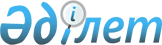 Об утверждении государственного образовательного заказа на дополнительное образование детей в пределах объемов бюджетных средств по Восточно-Казахстанской областиПостановление Восточно-Казахстанского областного акимата от 25 января 2022 года № 14. Зарегистрировано в Министерстве юстиции Республики Казахстан 2 февраля 2022 года № 26726
      В соответствии с подпунктом 8-4) пункта 2 статьи 6 Закона Республики Казахстан "Об образовании", Восточно-Казахстанский областной акимат ПОСТАНОВЛЯЕТ:
      1. Утвердить государственный образовательный заказ на дополнительное образование детей в пределах объемов бюджетных средств по Восточно-Казахстанской области, согласно приложению к настоящему ппостановлению.
      2. Государственному учреждению "Управление образования Восточно-Казахстанской области" (Жумадилова С.А.) в установленном законодательством Республики Казахстан порядке обеспечить:
      1) государственную регистрацию настоящего постановления в Министерстве юстиции Республики Казахстан;
      2) размещение настоящего постановления на интернет - ресурсе акима Восточно-Казахстанской области после его официального опубликования.
      3. Контроль за исполнением настоящего постановления возложить на заместителя акима области Мухамедчинова А.М.
      4. Настоящее постановление вводится в действие по истечении десяти календарных дней после дня его первого официального опубликования. Государственный образовательный заказ на дополнительное образование детей в пределах  объҰмов бюджетных средств Восточно-Казахстанской области
					© 2012. РГП на ПХВ «Институт законодательства и правовой информации Республики Казахстан» Министерства юстиции Республики Казахстан
				
      Аким Восточно-Казахстанской области 

Д. Ахметов
Приложение к постановлению 
Восточно-Казахстанского 
областного акимата 
от 25 января 2022 года № 14
№
Виды направлений дополнительного образования
Количество обучающихся и (или) воспитанников
Средняя стоимость расходов на одного обучающегося и (или) воспитанника в месяц, тенге
1
2
3
4
Художественно-эстетическое направление
Художественно-эстетическое направление
Художественно-эстетическое направление
Художественно-эстетическое направление
1
В ритме танца (хореография)
1500
14926
2
Музыкально -исполнительское искусство
450
14926
3
Литературное творчество
450
14926
Декоративно-прикладное направление
Декоративно-прикладное направление
Декоративно-прикладное направление
Декоративно-прикладное направление
1
Волшебство акварели
450
13720
2
Художественная фотография
100
14065
3
Резьба по дереву
50
14926
4
Волшебная нить
100
13720
5
Гончарное искусство
100
14926
 Научно-техническое направление
 Научно-техническое направление
 Научно-техническое направление
 Научно-техническое направление
1
3D-моделирование
150
14926
2
Программирование
240
14926
3
Робототехника
150
14926
4
Занимательная наука
150
14926
Туристско-краеведческое и эколого-биологическое направление
Туристско-краеведческое и эколого-биологическое направление
Туристско-краеведческое и эколого-биологическое направление
Туристско-краеведческое и эколого-биологическое направление
1
Мир флоры и фауны
150
14065
2
Туристическое краеведение и археология
150
14065
Спортивное направление
Спортивное направление
Спортивное направление
Спортивное направление
1
Баскетбол
100
11672,7
2
Борьба (все виды)
100
10811,6
3
Волейбол классический
100
11672,7
4
Художественная гимнастика
80
11672,7
5
Каратэ
100
10811,6
6
Плавание
50
14256,0
7
Настольный теннис
80
10811,6
8
Тоғызқұмалақ
100
10467,1
9
Футбол
150
11672,7
10
Шахматы
150
10467,1